VOLUNTEER NAMERole in Event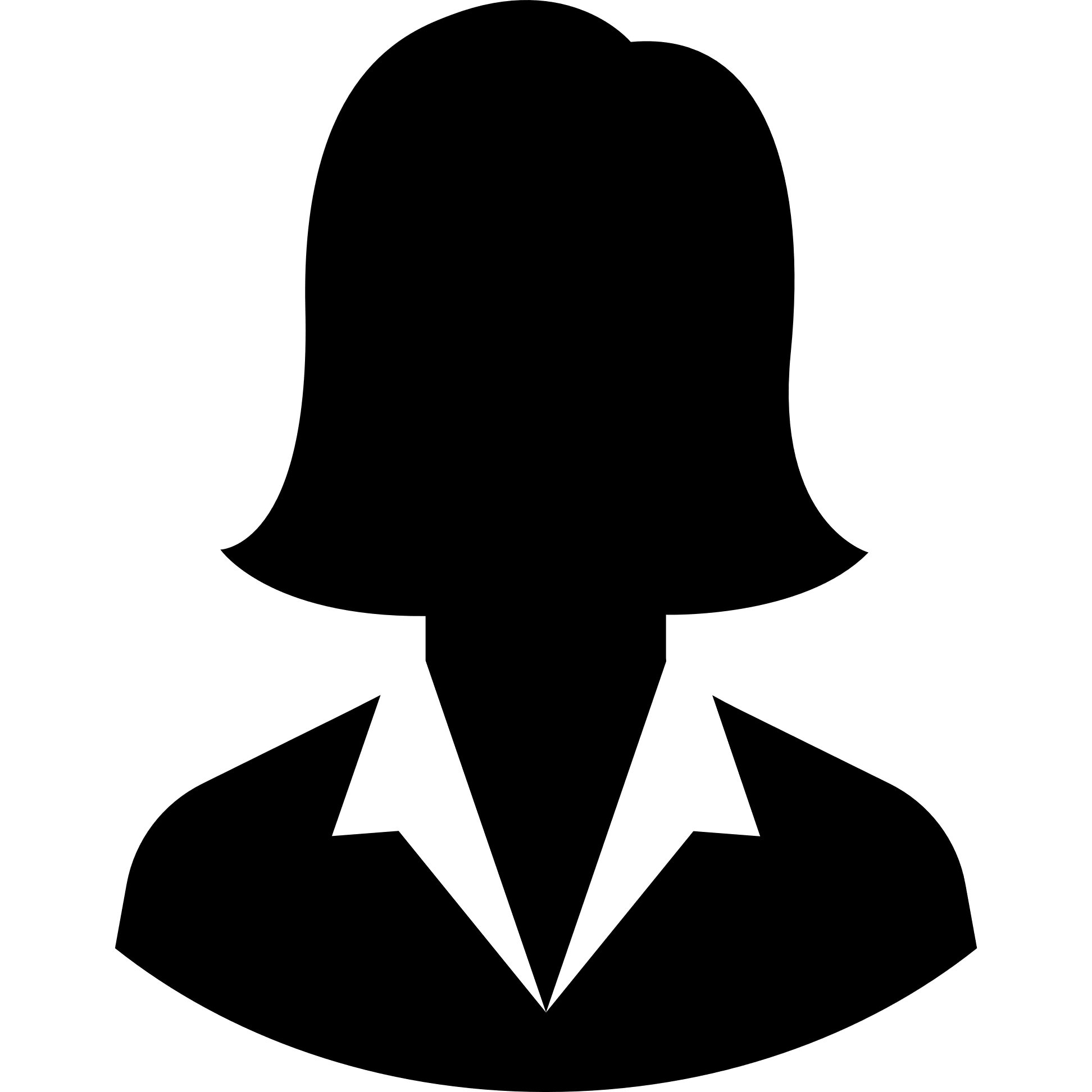 EVENT NAME HERE





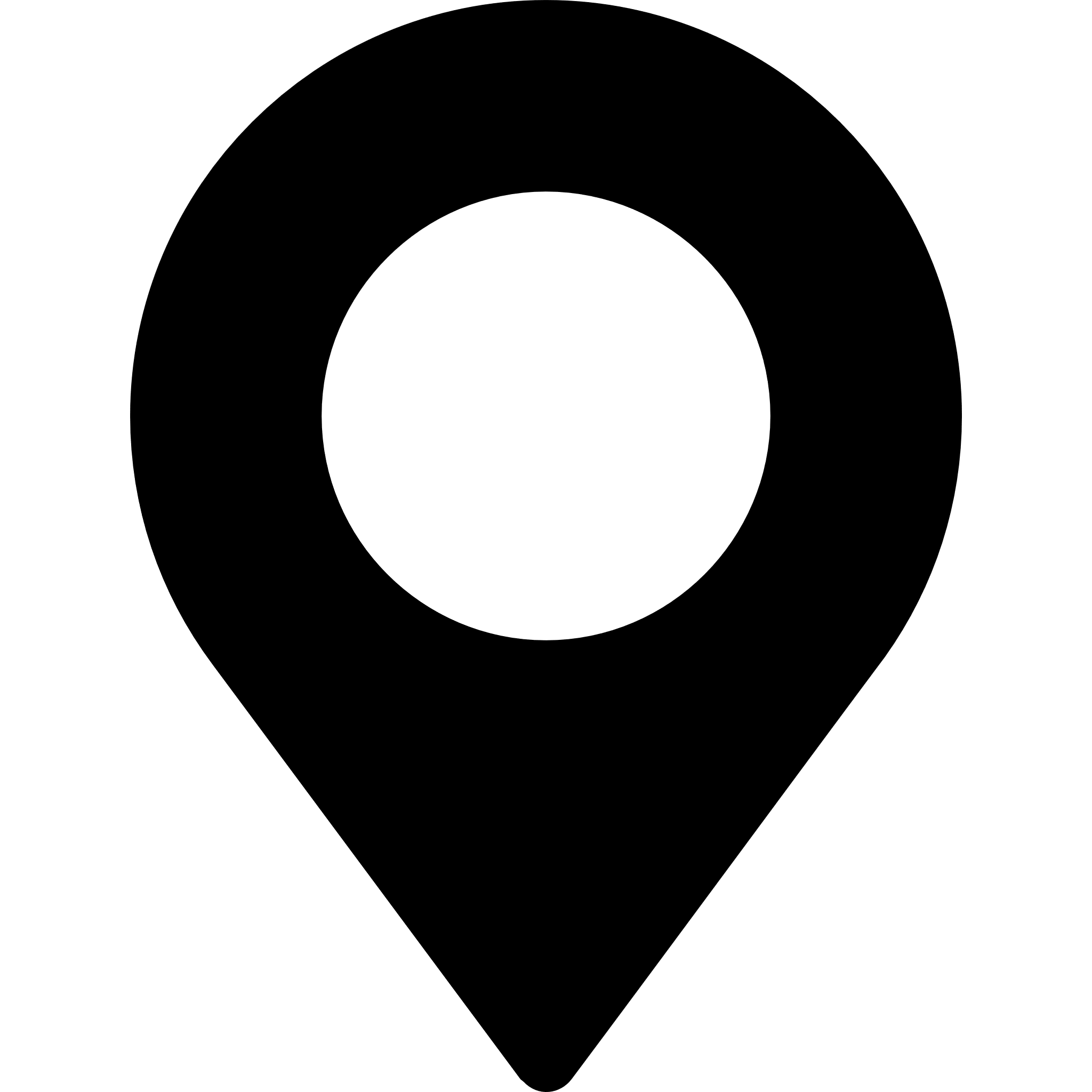 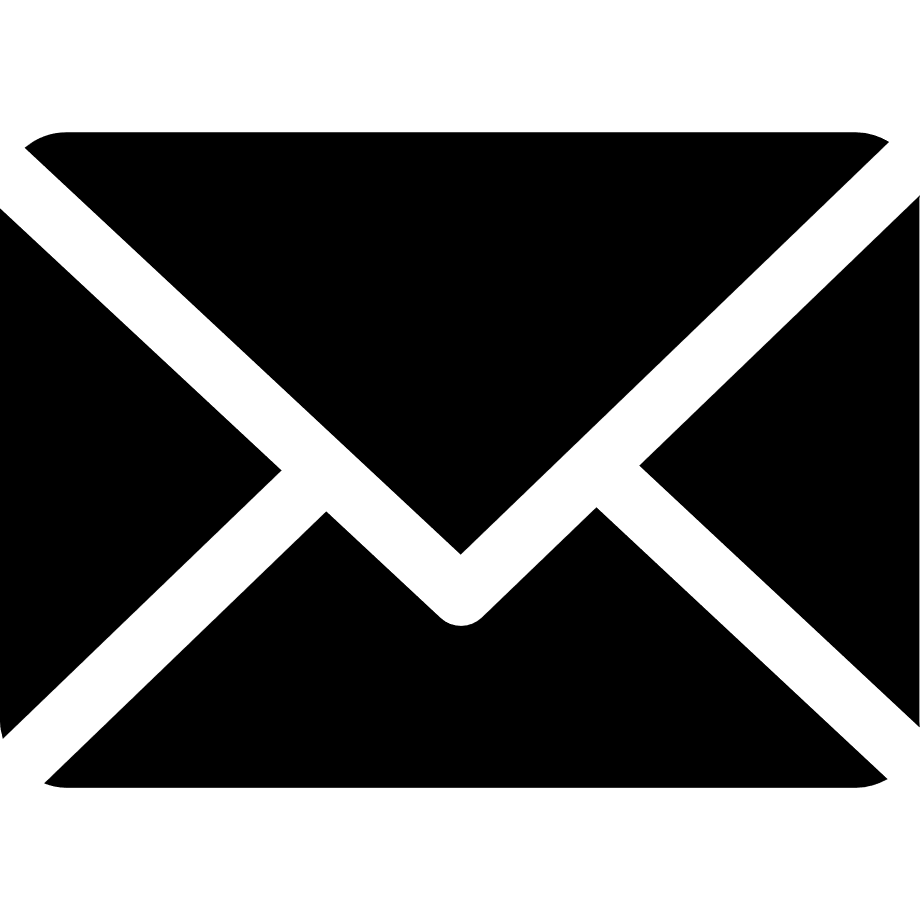 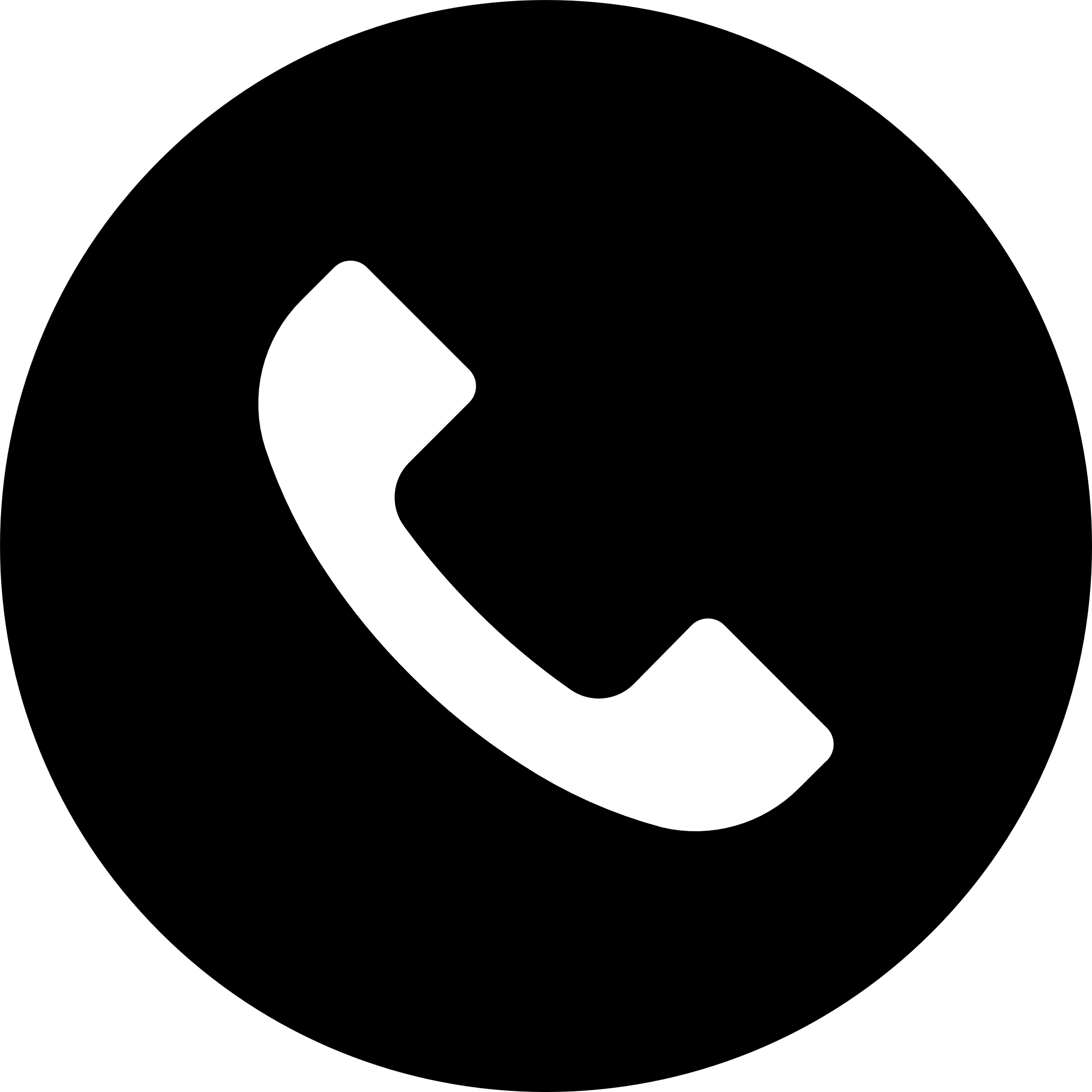 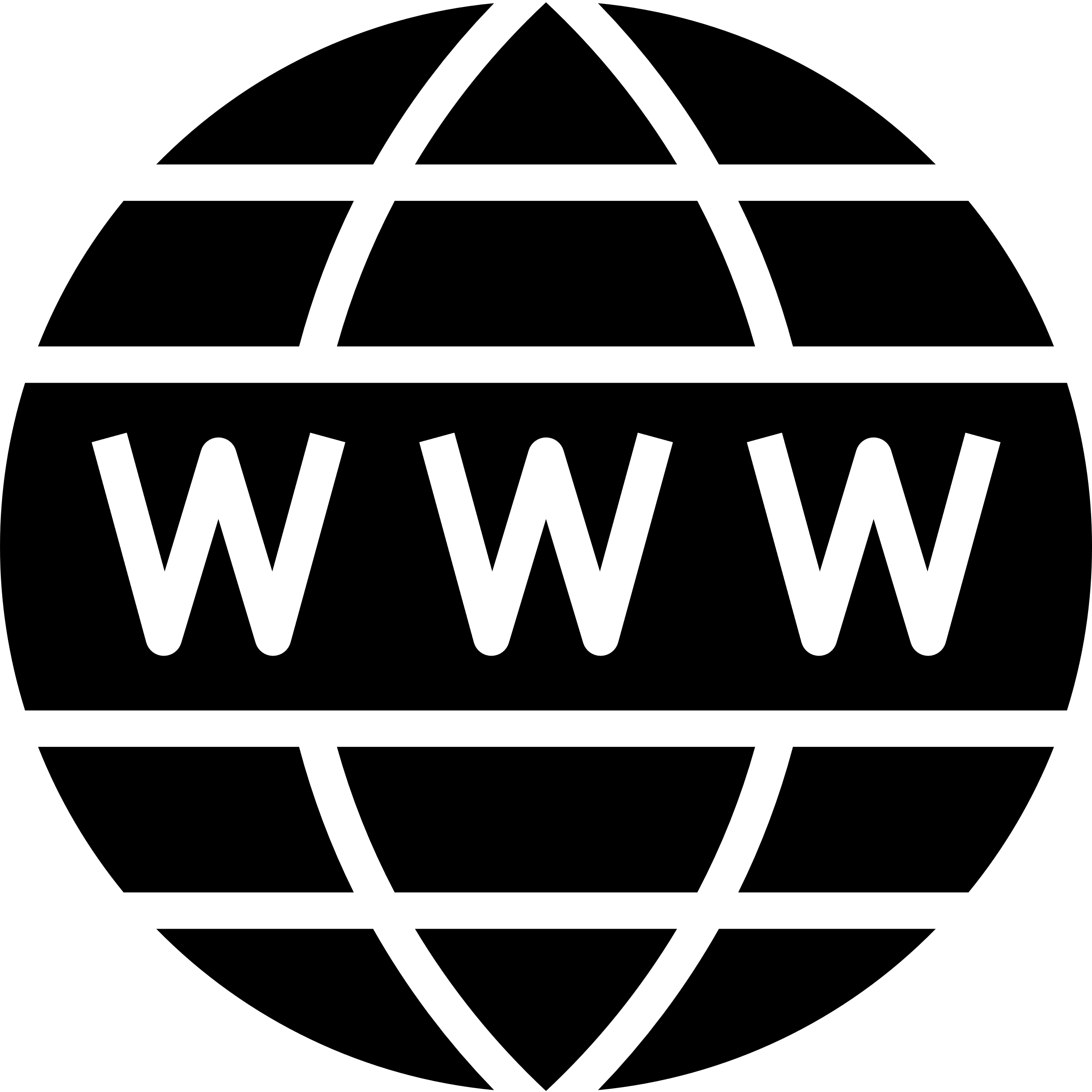 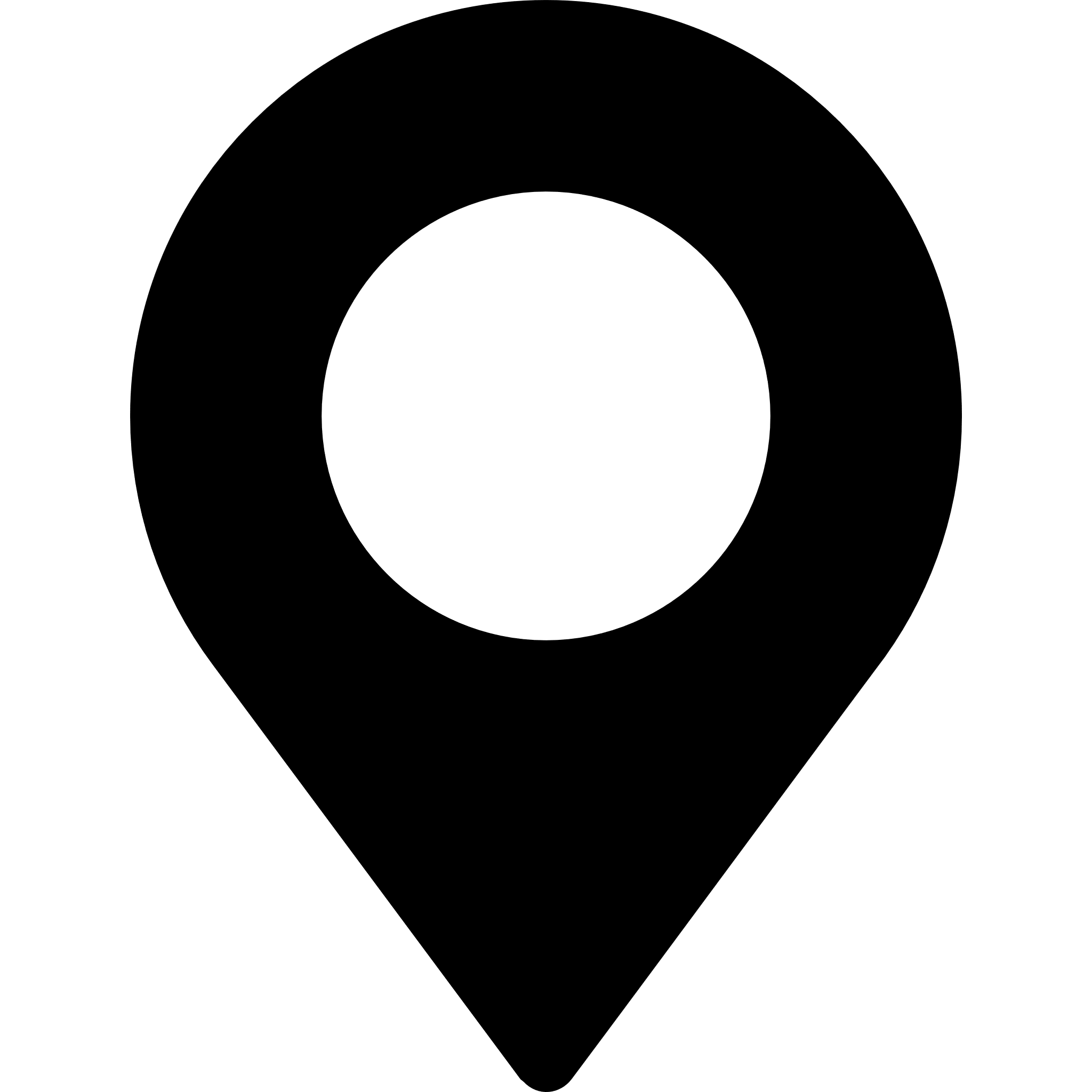 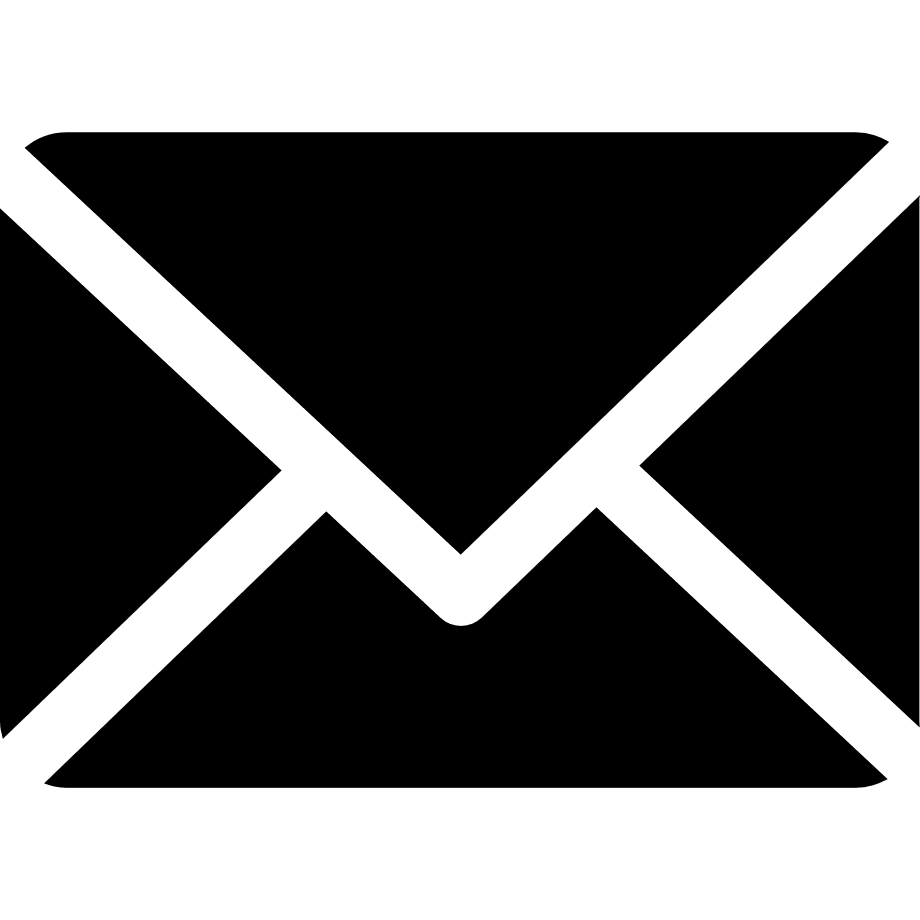 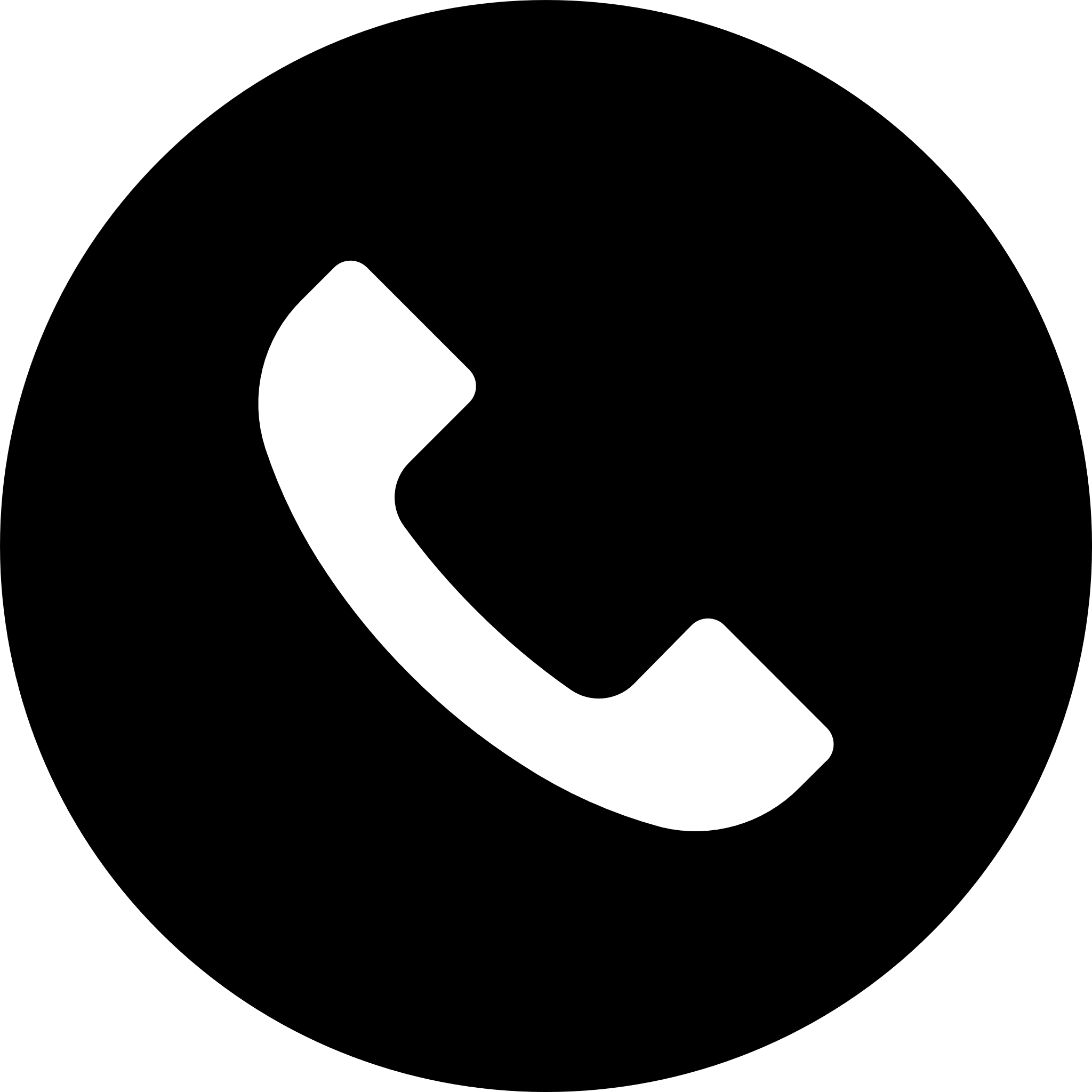 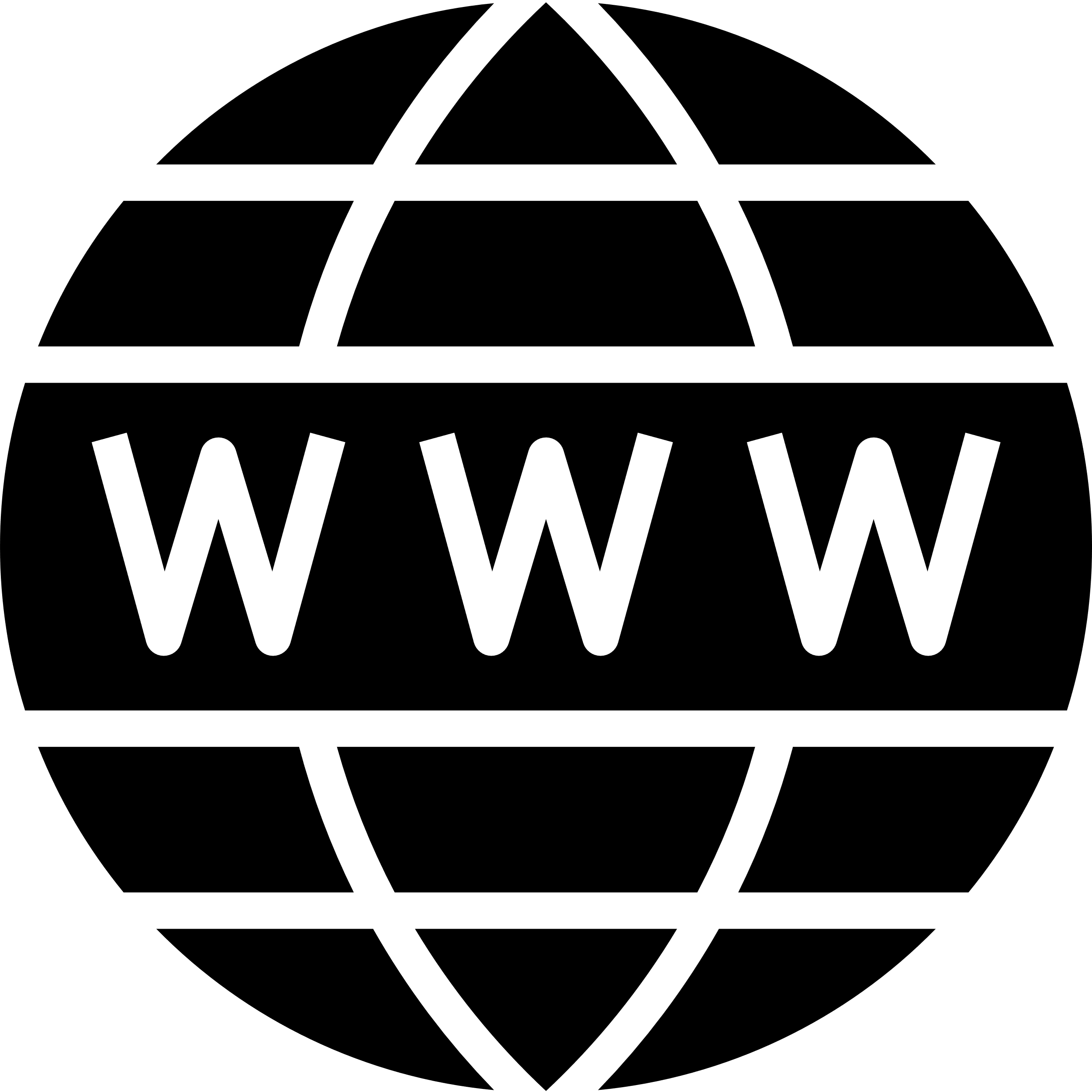 James WatsonChief Organizer 